管理者　様へ【中予地区研修受講申込書】『労働環境の整備』～ハラスメント対策等～　　　　　　　　　　　　　　　講師：　仙波　亮一氏京都橘大学経営学部准教授※開催時期の県内発症状況により開催中止があり得ますのでご了承ください。リモート開催の場合は、日程が延期になる場合もございますので、合わせてご了承ください。■日時：令和３年６月１８日（金）19：00～21：00■場所：テクノプラザ愛媛　テクノホール(松山市久米窪田町337番地)　 ■参加人数：50名　（感染拡大防止のため、先着順として人数を制限させていただきます）■受講料：会員一人　1,000円　（非会員一人2,000円）・当日はマスク着用でお願い致します。発熱等体調不良の方は、参加をご遠慮頂きますようお願い致します。※締め切り：　6月11日(金)　ＦＡＸ受付確認印　　　希望する　（確認印が必要な場合のみ○印をつけてください。）事業所名（　会員　・　非会員　）（　会員　・　非会員　）連絡先(ＴＥＬ)(ＦＡＸ)氏名氏名講師の方への質問などがありましたら、ご記入ください。講師の方への質問などがありましたら、ご記入ください。講師の方への質問などがありましたら、ご記入ください。＜送付先＞ＦＡＸ：０８９-９８９-２５５７＜送付先＞一般社団法人　愛媛県地域密着型サービス協会事務局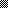 